Fourth Trimester Initiative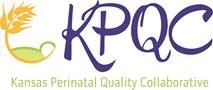 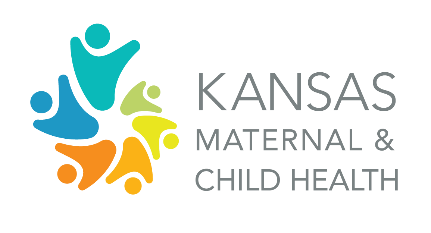 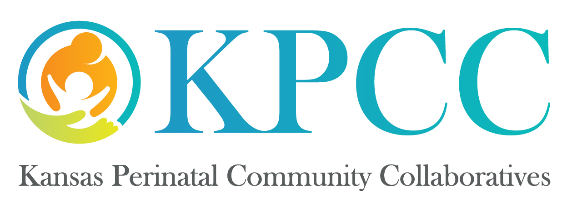 AWHONN POST-BIRTH Warning Signs TrainingSign-In SheetEmail copy of completed form to: Terrah Stroda, FTI Coordinator     tstroda@gmail.com
To get started on trainingEach learner will need to create an AWHONN account and purchase the course from the AWHONN store.  Here are those instructions:1.      Go to PBWS Store Link and click the Add to Cart button2.      Log into the AWHONN system.a. If you do not have an AWHONN account, you will need to create one by following the instructions under the “Don’t Have an Account” hyperlink on the login page.b.  If you have an account and forgot your password, please click the Forgot Password link on the login page.3.      Click the Add to Cart button (again?...yes, again)4.      Click the Checkout button after adding the course to your cart.5.      Enter your unique group coupon code listed below in the COUPON CODE section and click Apply.  This will ensure you do not pay for the course.Unique Group Coupon Code:       KansasFTI-PBWS6.      After the coupon is applied, click the Submit button. You will receive an email confirmation of your purchase. 7.      After you receive your confirmation email, you can log into the new Learning Management Center (http://learning.awhonn.org)  and start your education.a.      Please note, your course might take up to 10 minutes before you can access it in the new LMS.Birth Facility/Center NameTraining DateName on AWHONN RegistrationNameTitleBirth Facility Unit/Department